РОССИЙСКАЯ ФЕДЕРАЦИЯИРКУТСКАЯ ОБЛАСТЬМУНИЦИПАЛЬНОЕ ОБРАЗОВАНИЕ«НИЖНЕУДИНСКИЙ РАЙОН»АДМИНИСТРАЦИЯКАТАРБЕЙСКОГО МУНИЦИПАЛЬНОГО ОБРАЗОВАНИЯ-АДМИНИСТРАЦИЯ СЕЛЬСКОГО ПОСЕЛЕНИЯПОСТАНОВЛЕНИЕ*****************************с. Катарбей, ул. Советская, 84                                                                                                 тел.  35-1-45От 05 апреля 2023 г.  № 23                                                                                                                                                                                                            О внесении изменений в Порядок  формирования расходов на содержаниеорганов местного самоуправления Катарбейского муниципального образования. В соответствии с пунктом 2 статьи 136 Бюджетного кодекса Российской Федерации,  постановлением Правительства Иркутской области от 27 ноября 2014 года № 599-пп «Об установлении нормативов формирования расходов на оплату труда депутатов, выборных должностных лиц местного самоуправления, осуществляющих свои полномочия на постоянной основе, муниципальных служащих и содержание органов местного самоуправления муниципальных образований Иркутской области», руководствуясь Уставом Катарбейского муниципального образования, администрация Катарбейского муниципального образования                                                             ПОСТАНОВЛЯЕТ:
   1. Приложение № 1 к Порядку формирования расходов на содержание органов местного самоуправления Катарбейского муниципального образования, утвержденному постановлением администрации Катарбейского муниципального образования от 25 января 2019 года № 6/1, изложить в новой редакции:Приложение № 1к Порядку формирования расходовна содержание органов местного самоуправления Катарбейского муниципального образования               Объём расходов на содержание органов местного самоуправления                                   Катарбейского муниципального образования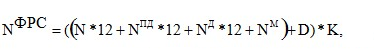  где:       NФРС    - годовой норматив формирования расходов на содержание органов местного самоуправления муниципального образования;N - норматив формирования расходов на оплату труда главы муниципального образования в расчете на месяц;NПД - норматив формирования расходов на оплату труда председателя представительного органа муниципального образования, осуществляющего свои полномочия на постоянной основе в расчете на месяц;NД  - норматив формирования расходов на оплату труда депутатов, осуществляющих свои полномочия на постоянной основе в представительном органе муниципального образования и не являющихся председателем указанного органа в расчете на месяц;NМ - годовой норматив формирования расходов на оплату труда муниципальных служащих органов местного самоуправления муниципального образования; D - начисления на оплату труда выборных лиц и муниципальных служащих органов местного самоуправления муниципального образования - 30,2%;         K - коэффициент прочих расходов – 0,16.N      = 90,98 тыс. рублей;NПД    = 80,71 тыс. рублей;         NД     = 49,32 тыс. рублей;         NМ    = 2622,95 тыс. рублей;         NФРС  =  ((90,98*12+80,71*12+49,32*12+2622,95)+30,2%)*0,16=1098,9 тыс. рублей2. Настоящее постановление применяется к правоотношениям, возникающим при составлении и исполнении бюджета муниципального образования, начиная с бюджета на 2023 год и на плановый период 2024 и 2025 годов.Глава Катарбейского муниципального образованияЛ.С. Третьякова